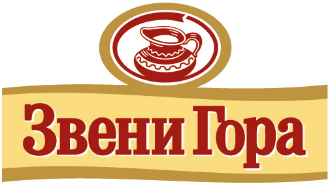 УКРАЇНАПрАТ «ЗВЕНИГОРОДСЬКИЙ СИРОРОБНИЙ КОМБІНАТ»20202, м. Звенигородка, Черкаська область, вул. Козачанська, 35-а.тел. (04740) 2-28-23, тел./факс (04740) 2-50-08 – Приймальна, (04740) 2-50-43 – Відділ продажРозрахунковий рахунок № 26003593567 , АТ «Райффайзен Банк «Аваль», код ОКПО 00447818ЗВІТ ПРО УПРАВЛІННЯОрганізаційна структура та опис діяльності підприємства:ПрАТ "ЗСК" (далі- Товариство) розташоване за адресою: Черкаська область,                                             м. Звенигородка, вул. Козачанська, 35а.Товариство не має дочiрнiх пiдприємств та фiлiй.100% акцій Товариства належить компанії «Савенсія Фромаж енд Дейрі Європа», місцезнаходження якої: Ріессек, буд. 42,   м. Вірофле, Франція,78220. «Савенсія Фромаж енд Дейрі Європа» належить «Савенсія Фромаж енд Дейрі СА», компанії, створеній та існуючій за законодавством Франції, місцезнаходження якої: Ріессек, буд. 42,    м. Вірофле, Франція,78220. Основними напрямками діяльності Товариства, які не змінилися порівняно з минулим роком, є перероблення молока та виробництво сиру та масла.Результати діяльностіПротягом  2019 року, Товариство збільшило свій чистий дохід від реалізації продукції порівняно з 2018 роком  на 86 812 тис. грн., в наслідок чого її чистий дохід   склав 904 654 тис. грн. . Незважаючи на збільшення обороту, валовий та чистий прибуток Товариства зменшився  на  5 248 тис. грн. Відповідно, чистий прибуток Товариства за 2019 рік склав              17 750 тис. грн.. Зниження прибутковості було наслідком постійних інтенсивних конкурентних умов, що переважають на ринках, на яких працює Товариство.Протягом  2019 року, надходження основних засобів та незавершених капітальних інвестицій  склали 21 271 тис. грн., які частково фінансувалася за рахунок  позик , а частково - грошовими коштами, отриманими від операційної діяльності. Станом на 31 грудня 2019 року загальні активи Товариства становили 461 293 тис. грн. (31 грудня 2018: 351 381 тис. грн.) і її чисті активи склали  348 744 тис. грн (31 грудня  2018: 262 976 тис. грн). Фінансове становище, розвиток та результати діяльності Товариства, представлені у цій фінансовій звітності, вважаються задовільними.Ліквідність та зобов’язанняУправління поточною ліквідністю Товариства здійснюється шляхом  контролю сум  дебіторської та кредиторської заборгованості і витрат на програми капітальних інвестицій. Зобов’язання Товариства за  кредиторською заборгованістю за товари, роботи та послуги станом  на 31 грудня 2019 складають 80 469 тис грн. за аналогічний період 2018 року 66 060 тис грн. Основні джерела забезпечення ліквідності – це  запаси вартість яких станом на 31 грудня 2019 року складає 116 893 тис. грн; дебіторська заборгованість за продукцію станом  на 31 грудня 2019 року 142 739 тис. грн; гроші та їх еквіваленти станом на 31 грудня 2019 року 84 024 тис. грн.Коефіцієнт абсолютної ліквідності обчислюється як відношення  грошових засобів та їхніх еквівалентів і поточних фінансових інвестицій до поточних зобов’язань та показує, яка частина боргів підприємства може бути сплачена негайно. Станом  на 31.12.2019 року 0,7734 що відповідає нормативному значенню даного показника.Коефіцієнт  загальної ліквідності ( покриття) розраховується як відношення оборотних активів до поточних зобов’язань Товариства та показує достатність ресурсів Товариства, які можуть бути використані для погашення його поточних зобов’язань. Станом  на 31.12.2019 року коефіцієнт дорівнює 3,2167, що відповідає нормативному значенню.Екологічні аспектиЗважаючи на те, що Товариство належить до середніх підприємств, дане питання не розкривається.Соціальні аспекти та кадрова політика   Зважаючи на те, що Товариство належить до середніх підприємств дане питання не розкривається. РизикиУ своїй діяльності Товариство наражається на різноманітні фінансові ризики, операційні та юридичні ризики. Фінансові ризики складаються з ринкового ризику ( який включає валютний ризик, ризик процентної ставки за справедливою вартістю, ризик процентної ставки грошових потоків та ціновий ризик), кредитний ризик та ризик ліквідності.Програма управління ризиками Товариства спрямована на непередбачуваність фінансових ринків і спрямована на мінімізацію можливого негативного впливу на фінансові показники Товариства. Правління Товариства надає письмові рішення для загального управління ризиками, а також письмову політику, що охоплює певні сфери, такі як валютний ризик, процентний ризик, кредитний ризик, використання похідних фінансових інструментів.Валютний ризикТовариство на кінець 2019 року має монетарні фінансові зобов’язання 17 781 тис.грн. Керівництво Товариства здійснює постійний моніторинг коливань валютних курсів і діє відповідно.Ціновий ризикТовариство наражається на ціновий ризик, який великою мірою залежать від загальних та  конкретних ринкових змін. Керівництво Товариства встановлює ліміти сум ризику, що може бути прийнятий Товариством, та щоденно контролює їх дотримання.Ризик процентної ставки грошових потоківТовариство використовує виключно короткострокові овердрафти, зміни процентних ставок за якими мають не суттєвий вплив на прибуток.Кредитний ризикКредитний ризик- це найбільш суттєвий ризик для бізнесу Товариства, отже, керівництво приділяє особливу увагу управлінню кредитним ризиком.Оцінювання кредитного ризику для управління ризиками – це складний процес, який потребує використання моделей, оскільки ризик змінюється залежно від ринкових умов, очікуваних грошових потоків і з плином часу.Для оцінки кредитного ризику та класифікації фінансових інструментів за сумою кредитного ризику Товариство використовує два підходи: внутрішня система рейтингів на основі ризиків або оцінка категорій ризику зовнішніми міжнародними рейтинговими агентствами ( Standart &Poor’s, Fitch,Moody’s).Ризик ліквідностіКерівництво здійснює моніторинг поточної ліквідності Товариства на основі очікуваних грошових потоків та очікуваних надходжень доходів. На довгостроковій основі ризик ліквідності визначається на основі очікуваних майбутніх грошових потоків на момент укладення нових кредитних коштів  на основі передбачених у бюджеті прогнозів. Керівництво вважає, що успішно керує ризиком ліквідності Товариства.Дослідження та інноваціїЗважаючи на те, що Товариство належить до середніх підприємств дане питання не розкривається.Фінансові інвестиціїТовариство не має фінансових інвестицій у цінні папери інших підприємств та фінансових інвестицій в асоційовані і дочірні підприємства.Перспективи розвиткуЗважаючи на те, що Товариство належить до середніх підприємств дане питання не розкривається.Корпоративне управлінняЗважаючи на те, що Товариство належить до середніх підприємств дане питання не розкривається.